DAFTAR PUSTAKAAgustini, F. (2019). Strategi Manajemen Sumber Daya Manusia. Medan: UISU Press.Algifari. (2013). Statistika Induktif. Yogyakarta: UPP STIM YKPN.Ardiansyah, S., & Asman, M. S. H. (2019). Rancang Bangun E-Commerce Toko Furniture. Jurnal Informatika, 8(1), 23–31. Arranirti, I., & Izatunnisa, R. (2018). Pengaruh Pemberian Insentif Dan Motivasi Kerja Terhadap Semangat Kerja Karyawan. Indonesian Journal Of Strategic Management, Vol.1, 33–34.Asnawi, M. A. (2019). Kinerja Karyawan Perseroan Terbatas : Studi Kasus Atas Pengaruh Fasilitas Kerja dan Karakteristik Pekerjaan. Gorontalo: Cv. Athra Samudra.Busro, M. (2018). Teori-Teori Manajemen Sumber Daya Manusia. Jakarta: Prenada Media.Candra, C., Satoso, A., & Rizky, M. T. (2017). Perancangan mebel multifungsi untuk “Daily Treats” Surabaya. Jurnal Intra, 5(2), 322–331.Ghozali, I. (2018). Aplikasi Analisis Multivariate dengan Program IBM SPSS 25. Semarang: Universitas Diponegoro.Hanura, N., Hartati, C. S., & Wibomo, N. M. (2019). Analisis Pengaruh fasilitas Kerja, Lingkungan Kerja dan Disiplin Kerja Terhadap Semangat Kerja. Jurnal EMA – Jurnal Ekonomi Manajemen Akuntansi, Vol.6, 54–63.Hellen, Mintarti, S., & Fitriadi. (2017). Pengaruh investasi dan tenaga kerja serta pengeluaran pemerintah terhadap pertumbuhan ekonomi serta kesempatan kerja. Journal Ekonomi, Vol.13, 28–38.Johansyah, J., & Habibi, M. (2021). Pengaruh Iklim Organisasi Dan Pengembangan Karir Terhadap Semangat Kerja Karyawan Pada PT. Mahakam Energi Berkah. Jurnal Ekonomi & Manajemen Indonesia, Vol.21, 96–111. Jufrizen, J. (2021). Pengaruh Fasilitas Kerja Dan Disiplin Kerja Terhadap Kinerja Karyawan Melalui Motivasi Kerja. Jurnal Sains Manajemen, Vol.7, 35–54. Kastini, Erwinsyah, & Raharjo, S. (2018). Pengaruh Kompensasi Dan Iklim Kerja Terhadap Semangat Kerja Pegawai Pada PT. Rimba Raya Lestari Di Kecamatan Loa Kulu. Jemi, Vol.18, 95–99.Mujanah, S. (2019). Manajemen Kompensasi. Surabaya: CV. Putra Media Nusantara (PMN).Murtisaputra, E., & Ratnasari, S. L. (2019). Pengaruh Lingkungan Kerja, Insentif, Komunikasi Dan Senioritas Terhadap Semangat Kerja Karyawan. Jurnal Dimensi, Vol.7, 434–453. Nitisemito, A. S. (2014). Manajemen Personalia. Jakarta: Ghalia Indonesia.Nugroho, M. F. H. (2022). Pengaruh Insentif Finansial Dan Insentif Non Finansial Terhadap Kepuasan Kerja Pengemudi Mitra Gojek Komunitas Laskar Sasaji Bandung Area Ciliwung Pt Karya Anak Bangsa. Journal Competency of Business, Vol.5, 88–101. Pangarso, A., Fajar Firdaus, F., & K. Moeliono, N. (2016). Pengaruh Fasilitas Kerja Terhadap Kepuaasan Kerja Karyawan Divisi Sumber Daya Manusia dan Diklat PT. Dirgantara Indonesia. Jurnal Administrasi Bisnis, Vol.12, 50–62.Priyono, & Marnis. (2018). Manajemen Sumber Daya Manusia. Manajemen Sumber Daya Manusia. Sidoarjo: Zifatama Publisher. Putra, E. (2018). Budaya Organisasi Terhadap Semangat Kerja Guru Pada MTs AL-Huda Pekanbaru. Riau Economics and Business Reviewe, Vol.9, 19.Rahman, T. (2021). Pengaruh Iklim Kerja Dan Fasilitas Kerja Terhadap Semangat Kerja Karyawan Pada Pt.Zahra Karya Lestari Di Kabupaten Balangan. Jurnal PubBis, Vol.5, 147–160. Ramdan, I. M. (2008). Higiene Industri. Yogyakarta: Penerbit Bimotry.Rifai’i, A. (2019). Pengaruh Komunikasi Dan Fasilitas Kerja Terhadap Kinerja Pegawai Kabupaten Sukabumi. Jurnal Ekonomedia, Vol.8, 1689–1699.Rino, S. (2015). Pengaruh Kemampuan Dan Fasilitas Kerja Terhadap Produktivitas Kerja Karyawan Bagian Produksi Pada PT. Marita Makmur Jaya Kecamatan Rupat, Kabupaten Bengkalis. Jom FEKON, Vol.2, 1–12. Saputra, J., & . S. (2020). Pengaruh Gaya Kepemimpinan Demokratis dan Iklim Kerja Terhadap Semangat Kerja Karyawan Pada PT. Sumatera Hakarindo Palembang. Jurnal Media Wahana Ekonomika, Vol.17, 140–153. Sauri, S. (2010). Akuntansi Kepribadian. Yogyakarta: Andi Offset.Setiawan, N., Taufik, A., Wakhyuni, E., Setiawan, A., Asih, S., Rahayu, S., … Nasution, M. D. T. P. (2018). The effect of organizational commitment, work climate and career development toward employee’s work morale at universitas pembangunan panca budi. International Journal of Civil Engineering and Technology, Vol.9, 1171–1184.Setyaningsih, Y. (2018). Buku Ajar Higiene Lingkungan Industri. Higiene Lingkungan Industri. Semarang: FKM Undip Press.Sinambela, L. P. (2016). Manajemen Sumber Daya Manusia. Jakarta: PT. Bumi Aksara.Sugiyono. (2016). Metode Penelitian Kuantitaf Kualitatif Dan R&D. Bandung: Alfabeta.Suliyanto. (2018). Metode Penelitian Bisnis. Yogyakarta: Andi Offset.Suparjono, S. (2021). Pengaruh Insentif Dan Lingkungan Kerja Terhadap Semangat Kerja Pegawai Pada Biro Administrasi Umum Universitas Islam Neger (UIN) Sultan Syarif Kasim Riau. Bahtera Inovasi, Vol.3, 139–149. Supriadi, A. (2022). Manajemen Sumber Daya Manusia. Klaten: Tahta Media Group.Tambunan, A. P. (2018). Lingkungan Kerja Dan Kepuasan Kerja Karyawan: Suatu Tinjauan Teoretis. Jurnal Ilmiah Methonomi, Vol.4, 175–183. W Enny, M. (2019). Manajemen Sumber Daya Manusia. Surabaya: UBHARA Manajemen Press.Wahyuliani, N. W., & Suwandana, I. M. A. (2019). Pengaruh Insentif Jasa Pelayanan, Kepemimpinan dan Beban Kerja Terhadap Semangat Kerja Karyawan di RSUD Sanjiwani Gianyar. Jurnal Manajemen dan Bisnis Equilibrium, 5(2), 151–160.Widyaningrum, E. (2020). Monograf: Peran Semangat Kerja Karyawan Untuk Merubah Lingkungan Kerja Dan Kepemimpinan Transformasional: Dampaknya Pada Kinerja. Sidoarjo: Indomedia Pustaka.Wirawan. (2016). Budaya dan Iklim Organisasi. Jakarta: Salemba Empat.LAMPIRAN Lampiran 1 Surat Izin Penelitian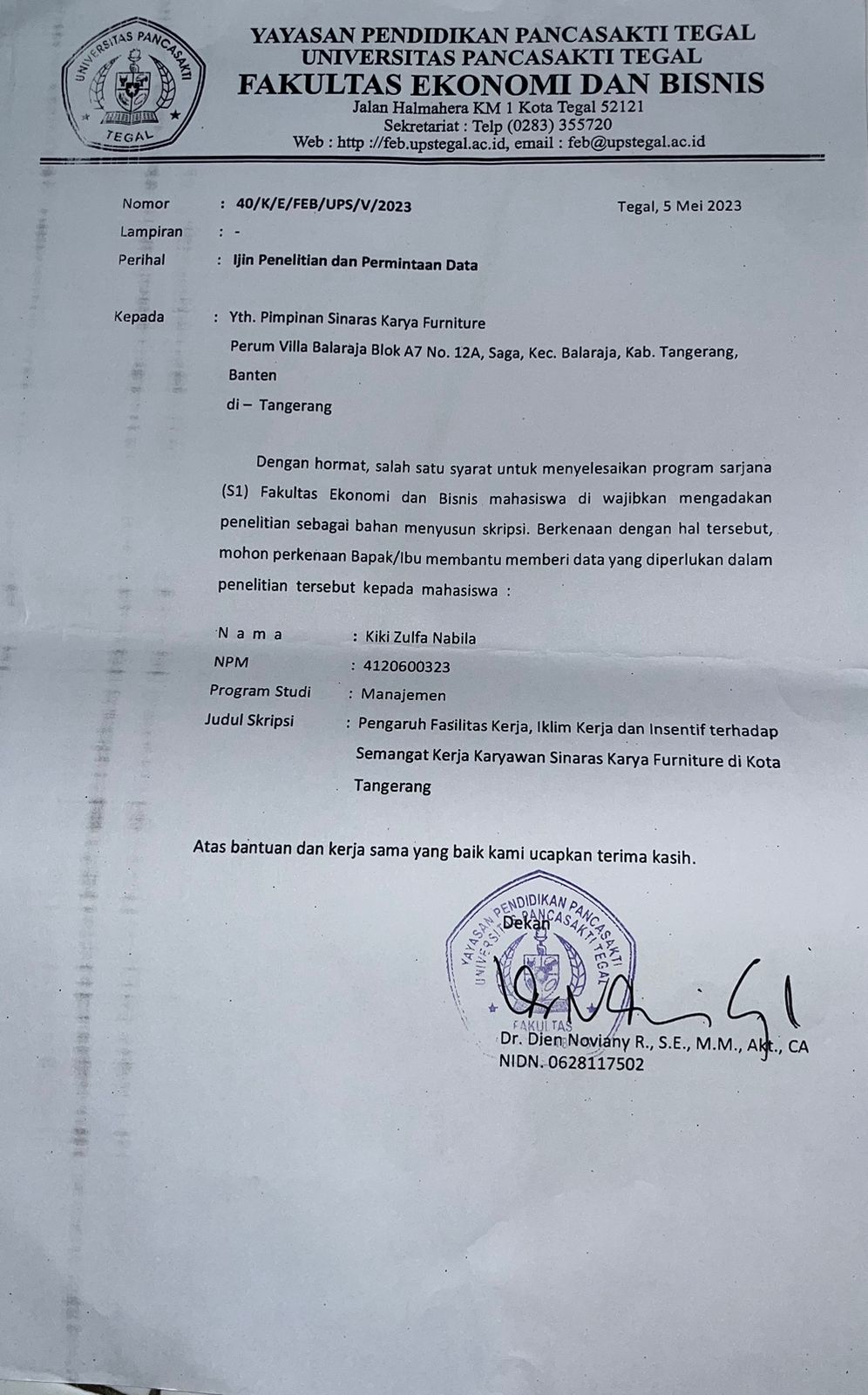 Lampiran 2 Surat Balasan Penelitian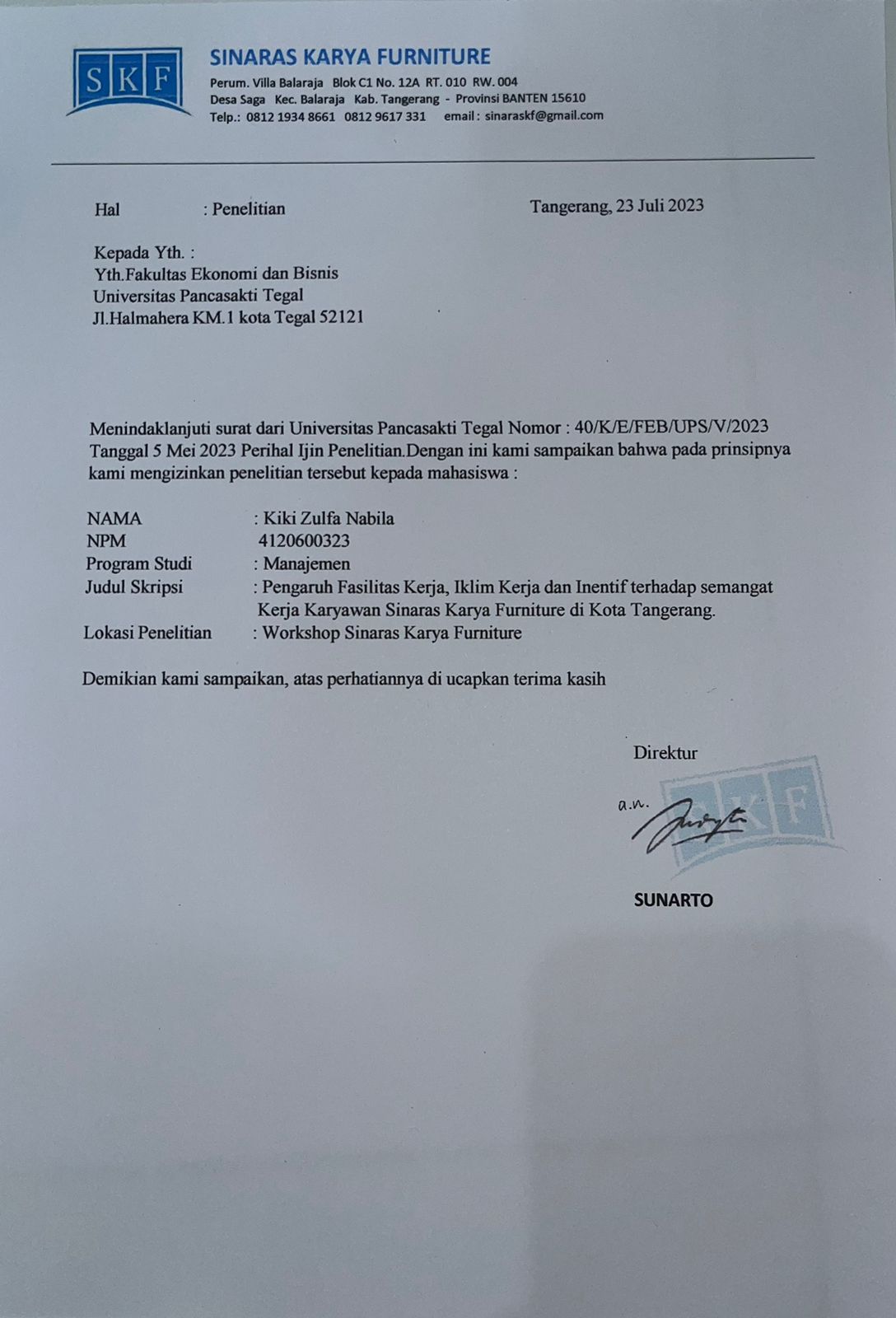 Lampiran 3 KuesionerKATA PENGANTAR KUESIONERPerihal			: Permohonan Pengisian KuesionerJudul Penelitian	: Pengaruh Fasilitas Kerja, Iklim Kerja Dan Insentif Terhadap Semangat Kerja Karyawan Sinaras Karya Furniture di kota TangerangKepada Yth,Bapak/Ibu/SdrDi tempatDengan Hormat,	Dalam rangka menyelesaikan penelitian, saya Mahasiswa Fakultas Ekonomi dan Bisnis Universitas Pncasakti Tegal, memohon partisipasi dari saudara untuk mengisi kuesioner yang telah kami sediakan.	Adapun data yang kami minta adalah sesuai dengan kondisi yang dirasakan saudara selama ini. Kami akan menjaga kerahasiaan karena data ini hanya untuk kepentingan penelitian.	Setiap jawanban yang diberikan merupakan bantuan yang tidak ternilai harganya bagi penelitian ini.	Atas perhatian dan bantuannya , saya mengucapkan terima kasih.Tegal,		    Hormat Saya,Kiki Zulfa NabilaKUESIONERPENGARUH FASILITAS KERJA, IKLIM KERJA, DAN INSENTIF TERHADAP SEMANGAT KERJA KARYAWAN SINARAS KARYA FURNITURE DI KOTA TANGERANGI. PETUNJUK PENGISIANKepada Bapak/Ibu/Sdr/i diharapkan untuk menjawab seluruh pertanyaan yang ada dengan jujur  dan sebenarnya.Berilah tanda ( √ ) pada kolom yang tersedia dan pilih salah satu jawaban sesuai dengan keadaan yang sebenarnya.Ada 5 (lima) altematif jawaban yaituJenis Kelamin :		Laki-laki			PerempuanUsia :20 - 30 Tahun			31 - 40 Tahun41 – 50 Tahun			>50 Tahun		Pendidikan :SLTA	/Sederajat		D3/Diploma					S1/Strata 1			S2Lama Bekerja		1 - 5 Tahun			> 10 Tahun		6 - 10 Tahun			 Pernyataan Semangat Kerja (Y)2. Pernyataan Fasilitas Kerja (X1)Pernyataan Iklim kerja (X2) Pernyataan Insentif (X3)Lampiran 4 Tabulasi Data Non Responden Semangat KerjaLampiran 5 Tabulasi Data Non Responden Fasilitas KerjaLampiran 6 Tabulasi Data Non Responden Iklim KerjaLampiran 7 Tabulasi Data Non Responden InsentifLampiran 8 Uji Validitas Semangat KerjaLampiran 9 Uji Validitas Fasilitas KerjaLampiran 10 Uji Validitas Iklim KerjaLampiran 11 Uji Validitas InsentifLampiran 12 Uji Reliabilitas Semangat KerjaLampiran 13 Uji Reliabilitas Fasilitas KerjaLampiran 14 Uji Reliabilitas Iklim KerjaLampiran 15 Uji Reliabilitas InsentifLampiran 16 Tabulasi Data Responden Semangat KerjaLampiran 17 Tabulasi Data Responden Fasilitas KerjaLampiran 18 Tabulasi Data Responden Iklim KerjaLampiran 19 Tabulasi Data Responden InsentifLampiran 20 Transformasi Data Semangat KerjaLampiran 21 Transformasi Data Fasilitas KerjaLampiran 22 Transformasi Data Iklim KerjaLampiran 23 Transformasi Data InsentifLampiran 24 Uji NormalitasLampiran 25 Uji MultikolinieritasLampiran 26 Uji Heterokedastisitas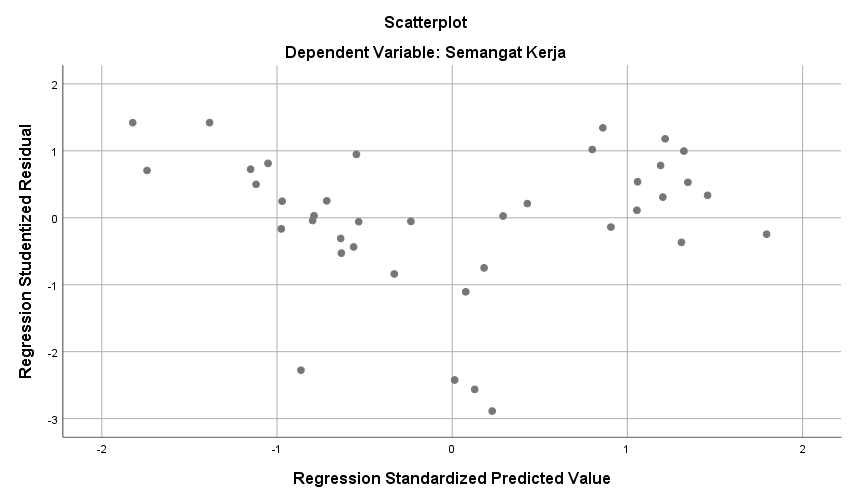 Lampiran 27 Uji AutokorelasiLampiran 28 Analisis Regresi Linear BergandaLampiran 29 Uji t ParsialLampiran 30 Uji F SimultanLampiran 31 Analisis Koefisien DeterminasiSimbolKategoriNilai BobotSSSangat Setuju5SSetuju4NNetral3TSTidak Setuju2STSSangat Tidak Setuju1NoPernyataanJawabanJawabanJawabanJawabanJawabanNoPernyataanSSSNTSSTSSaya professional dalam menyelesaikan pekerjaan.Saya tidak pernah menunda pekerjaan.Saya bekerja cepat apabila diawasi oleh atasan.Saya tidak pernah melakukan cuti.Saya tidak pernah alfa.Saya tidak pernah absen karena sakit. Saya merasa puas dengan hasil pekerjaan yang saya kerjakan.Saya merasa tenang dalam bekerja.Saya merasa aman dan nyaman dalam bekerja.Saya memiliki hubungan yang harmonis kepada atasan dan sesama karyawan.NoPernyataanJawabanJawabanJawabanJawabanJawabanNoPernyataanSSSNTSSTSTersedianya mesin untuk keperluan produksi.Tersedianya peralatan penunjang keperluan produksi.Disediakan prasarana pendukung yang memadai untuk bekerja Disediakan prasarana pendukung lainnya yang dibutuhkan karyawanDisediakan peralatan kerja yang memadai untuk aktivitas perusahaanDisediakan peralatan elektronik memadai untuk aktivitas perusahaanDisediakan kendaraan inventaris untuk kebutuhan karyawanDisediakan kendaraan inventaris berdasarkan kebutuhan karyawanDisediakan tanah yang luas untuk menunjang aktivitas perusahaan Disediakan tanah yang luas untuk menunjang kegiatan perusahaanDisediakan gedung yang layak untuk bekerjaDisediakan gedung yang sangat nyaman untuk bekerjaTersedianya motor untuk kelancaran kegiatan karyawanTersedianya truck untuk mengangkut barangNoPernyataanJawabanJawabanJawabanJawabanJawabanNoPernyataanSSSNTSSTSPenataan ruangan di Sinaras Karya Furniture baik.Di Sinaras Karya Furniture terasa bising.Pencahayaan di Sinaras Karya Furniture nyaman untuk bekerja.Interaksi dengan rekan kerja di Sinaras Karya Furniture baik.Antar rekan kerja di Sinaras Karya Furniture saling memberi dukungan.Kerja sama antar rekan kerja di Sinaras Karya Furniture baik. Pembagian tugas karyawan di Sinaras Karya Furniture jelas.Sinaras Karya Furniture meminta karyawan untuk bertanggung jawab yang baik kepada tugasnya.Sinaras Karya Furniture memenuhi hak dan kewajiban karyawan.NoPernyataanJawabanJawabanJawabanJawabanJawabanNoPernyataanSSSNTSSTSPerusahaan memberikan bonus kepada karyawan jika mencapai kinerja yang diharapkan.Perusahaan memberikan komisi kepada karyawan yang berprestasi.Perusahaan membagikan keuntungannya kepada karyawan. Kompensasi yang diberikan perusahaan sesuai dengan pengorbanan karyawan.Perusahaan menanggung semua biaya pengobatan karyawan.Perusahaan memberikan apresiasi atas usaha yang dilakukan oleh karyawan.Perusahaan memberikan tanda jasa kepada karyawan yang breprestasi.Perusahaan memberikan piagam penghargaan kepada karyawan yang berprestasi.Perusahaan memberikan promosi jabatan kepada karyawan yang berprestasi.Perusahaan memberikan kebebasab karyawan dalam memenuhi haknya. Perusahaan memberikan fasilitas atribut seperti wearpack, masker, dan sarung tangan untuk bekerja.Atasan dan sesama karyawan saling memberikan pujian atau ucapan terima kasih secara lisan maupun tulisan.RSEMANGAT KERJA (Y)SEMANGAT KERJA (Y)SEMANGAT KERJA (Y)SEMANGAT KERJA (Y)SEMANGAT KERJA (Y)SEMANGAT KERJA (Y)SEMANGAT KERJA (Y)SEMANGAT KERJA (Y)SEMANGAT KERJA (Y)SEMANGAT KERJA (Y)TOTALRY1Y2Y3Y4Y5Y6Y7Y8Y9Y10TOTAL155545445554725555555555503433455554341455444455554655555545555496444455545545744454443333885443554533419453454333539105554455454461133333322222612544543454442135543434433381433333333333015455445555547165555555555501744554444554418433444444438194454444544422055545545454721453444444440224333435444372344455455434324555555455549254444444444402644454444444127555444555446285544444444422955444544444330333343333533RFASILITAS KERJA (X1)FASILITAS KERJA (X1)FASILITAS KERJA (X1)FASILITAS KERJA (X1)FASILITAS KERJA (X1)FASILITAS KERJA (X1)FASILITAS KERJA (X1)FASILITAS KERJA (X1)FASILITAS KERJA (X1)FASILITAS KERJA (X1)FASILITAS KERJA (X1)FASILITAS KERJA (X1)FASILITAS KERJA (X1)FASILITAS KERJA (X1)TOTALRX1.1X1.2X1.3X1.4X1.5X1.6X1.7X1.8X1.9X1.10X1.11X1.12X1.13X1.14TOTAL134333333432232412444453445544345734443455454545460445554555445455655454545454545456365545554545445565754545445544535628555443334555535994444444444444456104444444444444456115435555535445563123344434434433450134434435553335556143444333534453250154554455544545564164445555555544565174344323323333343184444444444534456194444435553335557203554555534433458215555555555555570221111111112111115234454554444333456245445554545454564255455455555554567265544555555555568275555555445455567285455555453454564295545454545545565305545544555544464RIKLIM KERJA (X2)IKLIM KERJA (X2)IKLIM KERJA (X2)IKLIM KERJA (X2)IKLIM KERJA (X2)IKLIM KERJA (X2)IKLIM KERJA (X2)IKLIM KERJA (X2)IKLIM KERJA (X2)TOTALRX2.1X2.2X2.3X2.4X2.5X2.6X2.7X2.8X2.9TOTAL11134354543024434455433634354545453945554554444154545454544065545545544275455455554385554555334095555555554510444544544381143455555541124443444443513224224224241443553214532152345234523016455544455411744334434433184444444443619224224224242044345554438215544455454122111111111923444434444352454545545542254554535554126555555555452754544455541284545555554329555554454423055544455542RINSENTIF (X3)INSENTIF (X3)INSENTIF (X3)INSENTIF (X3)INSENTIF (X3)INSENTIF (X3)INSENTIF (X3)INSENTIF (X3)INSENTIF (X3)INSENTIF (X3)INSENTIF (X3)INSENTIF (X3)TOTALRX3.1X3.2X3.3X3.4X3.5X3.6X3.7X3.8X3.9X3.10X3.11X3.12TOTAL134333232234335244343534433545354344553554451445444554444451545454545454554655455454554556754555455555457855344344555552944444444444448104444444444444811444454555444521244443534444447134444444444454914455444555344521534534533455448164555555554545717223334222333321844444544444449194444445554445120555445555445562155555555555560221111111111111223444444444445492454554555445556255535544555545526554555555555592755544555554456285555455454455629454455455455553045544455455555CorrelationsCorrelationsCorrelationsCorrelationsCorrelationsCorrelationsCorrelationsCorrelationsCorrelationsCorrelationsCorrelationsCorrelationsCorrelationsY1Y2Y3Y4Y5Y6Y7Y8Y9Y10TOTALY1Pearson Correlation1.760**.636**.355.493**.461*.528**.690**.543**.332.771**Y1Sig. (2-tailed).000.000.054.006.010.003.000.002.073.000Y1N3030303030303030303030Y2Pearson Correlation.760**1.654**.372*.386*.464**.354.451*.519**.494**.733**Y2Sig. (2-tailed).000.000.043.035.010.055.012.003.005.000Y2N3030303030303030303030Y3Pearson Correlation.636**.654**1.525**.367*.506**.474**.633**.696**.479**.808**Y3Sig. (2-tailed).000.000.003.046.004.008.000.000.007.000Y3N3030303030303030303030Y4Pearson Correlation.355.372*.525**1.414*.371*.407*.421*.556**.372*.639**Y4Sig. (2-tailed).054.043.003.023.043.026.020.001.043.000Y4N3030303030303030303030Y5Pearson Correlation.493**.386*.367*.414*1.618**.471**.601**.418*.457*.682**Y5Sig. (2-tailed).006.035.046.023.000.009.000.022.011.000Y5N3030303030303030303030Y6Pearson Correlation.461*.464**.506**.371*.618**1.509**.510**.537**.355.706**Y6Sig. (2-tailed).010.010.004.043.000.004.004.002.054.000Y6N3030303030303030303030Y7Pearson Correlation.528**.354.474**.407*.471**.509**1.733**.772**.326.749**Y7Sig. (2-tailed).003.055.008.026.009.004.000.000.078.000Y7N3030303030303030303030Y8Pearson Correlation.690**.451*.633**.421*.601**.510**.733**1.700**.384*.820**Y8Sig. (2-tailed).000.012.000.020.000.004.000.000.036.000Y8N3030303030303030303030Y9Pearson Correlation.543**.519**.696**.556**.418*.537**.772**.700**1.693**.876**Y9Sig. (2-tailed).002.003.000.001.022.002.000.000.000.000Y9N3030303030303030303030Y10Pearson Correlation.332.494**.479**.372*.457*.355.326.384*.693**1.669**Y10Sig. (2-tailed).073.005.007.043.011.054.078.036.000.000Y10N3030303030303030303030TOTALPearson Correlation.771**.733**.808**.639**.682**.706**.749**.820**.876**.669**1TOTALSig. (2-tailed).000.000.000.000.000.000.000.000.000.000TOTALN3030303030303030303030**. Correlation is significant at the 0.01 level (2-tailed).**. Correlation is significant at the 0.01 level (2-tailed).**. Correlation is significant at the 0.01 level (2-tailed).**. Correlation is significant at the 0.01 level (2-tailed).**. Correlation is significant at the 0.01 level (2-tailed).**. Correlation is significant at the 0.01 level (2-tailed).**. Correlation is significant at the 0.01 level (2-tailed).**. Correlation is significant at the 0.01 level (2-tailed).**. Correlation is significant at the 0.01 level (2-tailed).**. Correlation is significant at the 0.01 level (2-tailed).**. Correlation is significant at the 0.01 level (2-tailed).**. Correlation is significant at the 0.01 level (2-tailed).**. Correlation is significant at the 0.01 level (2-tailed).*. Correlation is significant at the 0.05 level (2-tailed).*. Correlation is significant at the 0.05 level (2-tailed).*. Correlation is significant at the 0.05 level (2-tailed).*. Correlation is significant at the 0.05 level (2-tailed).*. Correlation is significant at the 0.05 level (2-tailed).*. Correlation is significant at the 0.05 level (2-tailed).*. Correlation is significant at the 0.05 level (2-tailed).*. Correlation is significant at the 0.05 level (2-tailed).*. Correlation is significant at the 0.05 level (2-tailed).*. Correlation is significant at the 0.05 level (2-tailed).*. Correlation is significant at the 0.05 level (2-tailed).*. Correlation is significant at the 0.05 level (2-tailed).*. Correlation is significant at the 0.05 level (2-tailed).CorrelationsCorrelationsCorrelationsCorrelationsCorrelationsCorrelationsCorrelationsCorrelationsCorrelationsCorrelationsCorrelationsCorrelationsCorrelationsCorrelationsCorrelationsCorrelationsCorrelationsX1.1X1.2X1.3X1.4X1.5X1.6X1.7X1.8X1.9X1.10X1.11X1.12X1.13X1.14TOTALX1.1Pearson Correlation1.669**.585**.785**.750**.626**.572**.577**.642**.669**.642**.757**.712**.734**.857**X1.1Sig. (2-tailed).000.001.000.000.000.001.001.000.000.000.000.000.000.000X1.1N303030303030303030303030303030X1.2Pearson Correlation.669**1.672**.693**.662**.707**.608**.693**.565**.663**.689**.618**.725**.592**.839**X1.2Sig. (2-tailed).000.000.000.000.000.000.000.001.000.000.000.000.001.000X1.2N303030303030303030303030303030X1.3Pearson Correlation.585**.672**1.610**.628**.597**.572**.498**.480**.435*.643**.642**.396*.526**.726**X1.3Sig. (2-tailed).001.000.000.000.000.001.005.007.016.000.000.030.003.000X1.3N303030303030303030303030303030X1.4Pearson Correlation.785**.693**.610**1.732**.693**.634**.755**.473**.693**.637**.691**.594**.763**.857**X1.4Sig. (2-tailed).000.000.000.000.000.000.000.008.000.000.000.001.000.000X1.4N303030303030303030303030303030X1.5Pearson Correlation.750**.662**.628**.732**1.732**.731**.680**.648**.662**.570**.585**.491**.765**.848**X1.5Sig. (2-tailed).000.000.000.000.000.000.000.000.000.001.001.006.000.000X1.5N303030303030303030303030303030X1.6Pearson Correlation.626**.707**.597**.693**.732**1.749**.690**.500**.633**.660**.592**.589**.758**.845**X1.6Sig. (2-tailed).000.000.000.000.000.000.000.005.000.000.001.001.000.000X1.6N303030303030303030303030303030X1.7Pearson Correlation.572**.608**.572**.634**.731**.749**1.756**.669**.387*.593**.456*.701**.855**.824**X1.7Sig. (2-tailed).001.000.001.000.000.000.000.000.034.001.011.000.000.000X1.7N303030303030303030303030303030X1.8Pearson Correlation.577**.693**.498**.755**.680**.690**.756**1.579**.562**.617**.576**.581**.777**.825**X1.8Sig. (2-tailed).001.000.005.000.000.000.000.001.001.000.001.001.000.000X1.8N303030303030303030303030303030X1.9Pearson Correlation.642**.565**.480**.473**.648**.500**.669**.579**1.399*.533**.525**.561**.641**.728**X1.9Sig. (2-tailed).000.001.007.008.000.005.000.001.029.002.003.001.000.000X1.9N303030303030303030303030303030X1.10Pearson Correlation.669**.663**.435*.693**.662**.633**.387*.562**.399*1.731**.698**.481**.516**.748**X1.10Sig. (2-tailed).000.000.016.000.000.000.034.001.029.000.000.007.003.000X1.10N303030303030303030303030303030X1.11Pearson Correlation.642**.689**.643**.637**.570**.660**.593**.617**.533**.731**1.698**.631**.575**.813**X1.11Sig. (2-tailed).000.000.000.000.001.000.001.000.002.000.000.000.001.000X1.11N303030303030303030303030303030X1.12Pearson Correlation.757**.618**.642**.691**.585**.592**.456*.576**.525**.698**.698**1.512**.553**.785**X1.12Sig. (2-tailed).000.000.000.000.001.001.011.001.003.000.000.004.002.000X1.12N303030303030303030303030303030X1.13Pearson Correlation.712**.725**.396*.594**.491**.589**.701**.581**.561**.481**.631**.512**1.700**.769**X1.13Sig. (2-tailed).000.000.030.001.006.001.000.001.001.007.000.004.000.000X1.13N303030303030303030303030303030X1.14Pearson Correlation.734**.592**.526**.763**.765**.758**.855**.777**.641**.516**.575**.553**.700**1.866**X1.14Sig. (2-tailed).000.001.003.000.000.000.000.000.000.003.001.002.000.000X1.14N303030303030303030303030303030TOTALPearson Correlation.857**.839**.726**.857**.848**.845**.824**.825**.728**.748**.813**.785**.769**.866**1TOTALSig. (2-tailed).000.000.000.000.000.000.000.000.000.000.000.000.000.000TOTALN303030303030303030303030303030**. Correlation is significant at the 0.01 level (2-tailed).**. Correlation is significant at the 0.01 level (2-tailed).**. Correlation is significant at the 0.01 level (2-tailed).**. Correlation is significant at the 0.01 level (2-tailed).**. Correlation is significant at the 0.01 level (2-tailed).**. Correlation is significant at the 0.01 level (2-tailed).**. Correlation is significant at the 0.01 level (2-tailed).**. Correlation is significant at the 0.01 level (2-tailed).**. Correlation is significant at the 0.01 level (2-tailed).**. Correlation is significant at the 0.01 level (2-tailed).**. Correlation is significant at the 0.01 level (2-tailed).**. Correlation is significant at the 0.01 level (2-tailed).**. Correlation is significant at the 0.01 level (2-tailed).**. Correlation is significant at the 0.01 level (2-tailed).**. Correlation is significant at the 0.01 level (2-tailed).**. Correlation is significant at the 0.01 level (2-tailed).**. Correlation is significant at the 0.01 level (2-tailed).*. Correlation is significant at the 0.05 level (2-tailed).*. Correlation is significant at the 0.05 level (2-tailed).*. Correlation is significant at the 0.05 level (2-tailed).*. Correlation is significant at the 0.05 level (2-tailed).*. Correlation is significant at the 0.05 level (2-tailed).*. Correlation is significant at the 0.05 level (2-tailed).*. Correlation is significant at the 0.05 level (2-tailed).*. Correlation is significant at the 0.05 level (2-tailed).*. Correlation is significant at the 0.05 level (2-tailed).*. Correlation is significant at the 0.05 level (2-tailed).*. Correlation is significant at the 0.05 level (2-tailed).*. Correlation is significant at the 0.05 level (2-tailed).*. Correlation is significant at the 0.05 level (2-tailed).*. Correlation is significant at the 0.05 level (2-tailed).*. Correlation is significant at the 0.05 level (2-tailed).*. Correlation is significant at the 0.05 level (2-tailed).*. Correlation is significant at the 0.05 level (2-tailed).CorrelationsCorrelationsCorrelationsCorrelationsCorrelationsCorrelationsCorrelationsCorrelationsCorrelationsCorrelationsCorrelationsCorrelationsX2.1X2.2X2.3X2.4X2.5X2.6X2.7X2.8X2.9TOTALX2.1Pearson Correlation1.868**.665**.567**.807**.459*.610**.537**.579**.866**X2.1Sig. (2-tailed).000.000.001.000.011.000.002.001.000X2.1N30303030303030303030X2.2Pearson Correlation.868**1.571**.591**.747**.430*.630**.565**.430*.834**X2.2Sig. (2-tailed).000.001.001.000.018.000.001.018.000X2.2N30303030303030303030X2.3Pearson Correlation.665**.571**1.558**.535**.303.380*.523**.690**.724**X2.3Sig. (2-tailed).000.001.001.002.104.038.003.000.000X2.3N30303030303030303030X2.4Pearson Correlation.567**.591**.558**1.602**.397*.605**.848**.467**.790**X2.4Sig. (2-tailed).001.001.001.000.030.000.000.009.000X2.4N30303030303030303030X2.5Pearson Correlation.807**.747**.535**.602**1.612**.751**.625**.580**.888**X2.5Sig. (2-tailed).000.000.002.000.000.000.000.001.000X2.5N30303030303030303030X2.6Pearson Correlation.459*.430*.303.397*.612**1.666**.435*.440*.663**X2.6Sig. (2-tailed).011.018.104.030.000.000.016.015.000X2.6N30303030303030303030X2.7Pearson Correlation.610**.630**.380*.605**.751**.666**1.667**.396*.812**X2.7Sig. (2-tailed).000.000.038.000.000.000.000.030.000X2.7N30303030303030303030X2.8Pearson Correlation.537**.565**.523**.848**.625**.435*.667**1.573**.809**X2.8Sig. (2-tailed).002.001.003.000.000.016.000.001.000X2.8N30303030303030303030X2.9Pearson Correlation.579**.430*.690**.467**.580**.440*.396*.573**1.710**X2.9Sig. (2-tailed).001.018.000.009.001.015.030.001.000X2.9N30303030303030303030TOTALPearson Correlation.866**.834**.724**.790**.888**.663**.812**.809**.710**1TOTALSig. (2-tailed).000.000.000.000.000.000.000.000.000TOTALN30303030303030303030**. Correlation is significant at the 0.01 level (2-tailed).**. Correlation is significant at the 0.01 level (2-tailed).**. Correlation is significant at the 0.01 level (2-tailed).**. Correlation is significant at the 0.01 level (2-tailed).**. Correlation is significant at the 0.01 level (2-tailed).**. Correlation is significant at the 0.01 level (2-tailed).**. Correlation is significant at the 0.01 level (2-tailed).**. Correlation is significant at the 0.01 level (2-tailed).**. Correlation is significant at the 0.01 level (2-tailed).**. Correlation is significant at the 0.01 level (2-tailed).**. Correlation is significant at the 0.01 level (2-tailed).**. Correlation is significant at the 0.01 level (2-tailed).*. Correlation is significant at the 0.05 level (2-tailed).*. Correlation is significant at the 0.05 level (2-tailed).*. Correlation is significant at the 0.05 level (2-tailed).*. Correlation is significant at the 0.05 level (2-tailed).*. Correlation is significant at the 0.05 level (2-tailed).*. Correlation is significant at the 0.05 level (2-tailed).*. Correlation is significant at the 0.05 level (2-tailed).*. Correlation is significant at the 0.05 level (2-tailed).*. Correlation is significant at the 0.05 level (2-tailed).*. Correlation is significant at the 0.05 level (2-tailed).*. Correlation is significant at the 0.05 level (2-tailed).*. Correlation is significant at the 0.05 level (2-tailed).CorrelationsCorrelationsCorrelationsCorrelationsCorrelationsCorrelationsCorrelationsCorrelationsCorrelationsCorrelationsCorrelationsCorrelationsX2.1X2.2X2.3X2.4X2.5X2.6X2.7X2.8X2.9TOTALX2.1Pearson Correlation1.868**.665**.567**.807**.459*.610**.537**.579**.866**X2.1Sig. (2-tailed).000.000.001.000.011.000.002.001.000X2.1N30303030303030303030X2.2Pearson Correlation.868**1.571**.591**.747**.430*.630**.565**.430*.834**X2.2Sig. (2-tailed).000.001.001.000.018.000.001.018.000X2.2N30303030303030303030X2.3Pearson Correlation.665**.571**1.558**.535**.303.380*.523**.690**.724**X2.3Sig. (2-tailed).000.001.001.002.104.038.003.000.000X2.3N30303030303030303030X2.4Pearson Correlation.567**.591**.558**1.602**.397*.605**.848**.467**.790**X2.4Sig. (2-tailed).001.001.001.000.030.000.000.009.000X2.4N30303030303030303030X2.5Pearson Correlation.807**.747**.535**.602**1.612**.751**.625**.580**.888**X2.5Sig. (2-tailed).000.000.002.000.000.000.000.001.000X2.5N30303030303030303030X2.6Pearson Correlation.459*.430*.303.397*.612**1.666**.435*.440*.663**X2.6Sig. (2-tailed).011.018.104.030.000.000.016.015.000X2.6N30303030303030303030X2.7Pearson Correlation.610**.630**.380*.605**.751**.666**1.667**.396*.812**X2.7Sig. (2-tailed).000.000.038.000.000.000.000.030.000X2.7N30303030303030303030X2.8Pearson Correlation.537**.565**.523**.848**.625**.435*.667**1.573**.809**X2.8Sig. (2-tailed).002.001.003.000.000.016.000.001.000X2.8N30303030303030303030X2.9Pearson Correlation.579**.430*.690**.467**.580**.440*.396*.573**1.710**X2.9Sig. (2-tailed).001.018.000.009.001.015.030.001.000X2.9N30303030303030303030TOTALPearson Correlation.866**.834**.724**.790**.888**.663**.812**.809**.710**1TOTALSig. (2-tailed).000.000.000.000.000.000.000.000.000TOTALN30303030303030303030**. Correlation is significant at the 0.01 level (2-tailed).**. Correlation is significant at the 0.01 level (2-tailed).**. Correlation is significant at the 0.01 level (2-tailed).**. Correlation is significant at the 0.01 level (2-tailed).**. Correlation is significant at the 0.01 level (2-tailed).**. Correlation is significant at the 0.01 level (2-tailed).**. Correlation is significant at the 0.01 level (2-tailed).**. Correlation is significant at the 0.01 level (2-tailed).**. Correlation is significant at the 0.01 level (2-tailed).**. Correlation is significant at the 0.01 level (2-tailed).**. Correlation is significant at the 0.01 level (2-tailed).**. Correlation is significant at the 0.01 level (2-tailed).*. Correlation is significant at the 0.05 level (2-tailed).*. Correlation is significant at the 0.05 level (2-tailed).*. Correlation is significant at the 0.05 level (2-tailed).*. Correlation is significant at the 0.05 level (2-tailed).*. Correlation is significant at the 0.05 level (2-tailed).*. Correlation is significant at the 0.05 level (2-tailed).*. Correlation is significant at the 0.05 level (2-tailed).*. Correlation is significant at the 0.05 level (2-tailed).*. Correlation is significant at the 0.05 level (2-tailed).*. Correlation is significant at the 0.05 level (2-tailed).*. Correlation is significant at the 0.05 level (2-tailed).*. Correlation is significant at the 0.05 level (2-tailed).Reliability StatisticsReliability StatisticsCronbach's AlphaN of Items.91110Reliability StatisticsReliability StatisticsCronbach's AlphaN of Items.95914Reliability StatisticsReliability StatisticsCronbach's AlphaN of Items.9259Reliability StatisticsReliability StatisticsCronbach's AlphaN of Items.96512ResSEMANGAT KERJA (Y)SEMANGAT KERJA (Y)SEMANGAT KERJA (Y)SEMANGAT KERJA (Y)SEMANGAT KERJA (Y)SEMANGAT KERJA (Y)SEMANGAT KERJA (Y)SEMANGAT KERJA (Y)SEMANGAT KERJA (Y)SEMANGAT KERJA (Y)TotalResY1Y2Y3Y4Y5Y6Y7Y8Y9Y10Total155455555554925555555545493555555555449455545555544854544555555476444444444440744445444434085544555455479543344444439104444443335381155555555555012554444444543135555555554491444444444444015522244445436164444444445411754224444443718554444555344194444444444402055555555555021444444433438224444444335392344444444544124554455555548254454444444412655555555544927433443454539284433444554402944444444454130444444444541314444455444423244444444444033444444444440345445555555483555555444544636545545544445374433434433353844444444444039545444445342ResFASILITAS KERJA (X1)FASILITAS KERJA (X1)FASILITAS KERJA (X1)FASILITAS KERJA (X1)FASILITAS KERJA (X1)FASILITAS KERJA (X1)FASILITAS KERJA (X1)FASILITAS KERJA (X1)FASILITAS KERJA (X1)FASILITAS KERJA (X1)FASILITAS KERJA (X1)FASILITAS KERJA (X1)FASILITAS KERJA (X1)FASILITAS KERJA (X1)Skor TotalResX1.1X1.2X1.3X1.4X1.5X1.6X1.7X1.8X1.9X1.10X1.11X1.12X1.13X1.14Skor Total154555555455555682555555555454446635555555554444465455554555554454665555544455555556764444444444445457754444445545454618555555555445446695554444545444461104444334445545457115555555555454467125243344444445555135555555555555469145444444445444458155555555554444465165444444444555561175555444454444461185455555545545365195444444445545460205555555554434464214343334445445454225444444445545561234344444455545560245555555554445567255344334443344452265555444555444463274344343335434350285444444444454458295555554444555566304444444444544558315555554454555466324444444444555560334444444444555560344455555554555567355554445554445564364455555444444461373333333334445549384444443444555559395555444444445461ResIKLIM KERJA (X2)IKLIM KERJA (X2)IKLIM KERJA (X2)IKLIM KERJA (X2)IKLIM KERJA (X2)IKLIM KERJA (X2)IKLIM KERJA (X2)IKLIM KERJA (X2)IKLIM KERJA (X2)Skor TotalResX2.1X2.2X2.3X2.4X2.5X2.6X2.7X2.8X2.9Skor Total155445555543255555555444355555555545455545555544545445555542644444444436744445444437855445554542954334444435105555555554511555555555451255444444438135555555554514444444444361552224444532164444444443617555555555451855444455541194444444443620555555555452144444443334224444444333423444444445372455445555543254454444443726555555555452743344345434284433444553629444444444363044444444436314444455443832444444444363344444444436345445555554335555554445423654554554441375544555454238444444444363954544444539ResINSENTIF (X3)INSENTIF (X3)INSENTIF (X3)INSENTIF (X3)INSENTIF (X3)INSENTIF (X3)INSENTIF (X3)INSENTIF (X3)INSENTIF (X3)INSENTIF (X3)INSENTIF (X3)INSENTIF (X3)Skor TotalResX3.1X3.2X3.3X3.4X3.5X3.6X3.7X3.8X3.9X3.10X3.11X3.12Skor Total155555455555559245545555555457355555555554458454545545554455555555455555559654454455444351744444444444347855555555544457945535444554452105543334445555011445455555444541244455554545454135555555554545814444444444444481555555555545559164444444444555017424344444434441844444444445550194444444444555020555555555443562134534533444547224444534445455023544344545544512444455444444551254444444445444926444355555444522754434454553450284344443454444729444355555555553044444444444549314445544445555332554455555445563344544444455552344455454554545435555445455555573655445555545456374444444445444938455444455455543954444444454551Succesive IntervalSuccesive IntervalSuccesive IntervalSuccesive IntervalSuccesive IntervalSuccesive IntervalSuccesive IntervalSuccesive IntervalSuccesive IntervalSuccesive IntervalTTLY1Y2Y3Y4Y5Y6Y7Y8Y9Y10TTL2.5964.3692.8744.3082.6244.0934.3223.9173.6463.73736.4862.5964.3694.2504.3082.6244.0934.3223.9172.2773.73736.4932.5964.3694.2504.3082.6244.0934.3223.9173.6462.34636.4722.5964.3694.2502.8692.6244.0934.3223.9173.6462.34635.0341.0004.3692.8742.8692.6244.0934.3223.9173.6463.73733.4521.0002.8732.8742.8691.0002.5972.7812.4692.2772.34623.0871.0002.8732.8742.8692.6242.5972.7812.4692.2771.00023.3652.5964.3692.8742.8692.6244.0934.3222.4693.6463.73733.6002.5962.8731.7661.6961.0002.5972.7812.4692.2772.34622.4031.0002.8732.8742.8691.0002.5971.0001.0001.0003.73719.9492.5964.3694.2504.3082.6244.0934.3223.9173.6463.73737.8632.5964.3692.8742.8691.0002.5972.7812.4692.2773.73727.5692.5964.3694.2504.3082.6244.0934.3223.9173.6462.34636.4721.0002.8732.8742.8691.0002.5972.7812.4692.2772.34623.0872.5961.0001.0001.0001.0002.5972.7812.4693.6462.34620.4361.0002.8732.8742.8691.0002.5972.7812.4692.2773.73724.4772.5962.8731.0001.0001.0002.5972.7812.4692.2772.34620.9402.5964.3692.8742.8691.0002.5974.3223.9173.6461.00029.1901.0002.8732.8742.8691.0002.5972.7812.4692.2772.34623.0872.5964.3694.2504.3082.6244.0934.3223.9173.6463.73737.8631.0002.8732.8742.8691.0002.5972.7811.0001.0002.34620.3401.0002.8732.8742.8691.0002.5972.7811.0001.0003.73721.7311.0002.8732.8742.8691.0002.5972.7812.4693.6462.34624.4562.5964.3692.8742.8692.6244.0934.3223.9173.6463.73735.0481.0002.8734.2502.8691.0002.5972.7812.4692.2772.34624.4632.5964.3694.2504.3082.6244.0934.3223.9173.6462.34636.4721.0001.5521.7662.8691.0001.0002.7813.9172.2773.73721.9001.0002.8731.7661.6961.0002.5972.7813.9173.6462.34623.6241.0002.8732.8742.8691.0002.5972.7812.4692.2773.73724.4771.0002.8732.8742.8691.0002.5972.7812.4692.2773.73724.4771.0002.8732.8742.8691.0004.0934.3222.4692.2772.34626.1241.0002.8732.8742.8691.0002.5972.7812.4692.2772.34623.0871.0002.8732.8742.8691.0002.5972.7812.4692.2772.34623.0872.5962.8732.8744.3082.6244.0934.3223.9173.6463.73734.9902.5964.3694.2504.3082.6242.5972.7812.4693.6462.34631.9882.5962.8734.2504.3081.0004.0934.3222.4692.2772.34630.5351.0002.8731.7661.6961.0001.0002.7812.4691.0001.00016.5861.0002.8732.8742.8691.0002.5972.7812.4692.2772.34623.0872.5962.8734.2502.8691.0002.5972.7812.4693.6461.00026.082Succesive IntervalSuccesive IntervalSuccesive IntervalSuccesive IntervalSuccesive IntervalSuccesive IntervalSuccesive IntervalSuccesive IntervalSuccesive IntervalSuccesive IntervalSuccesive IntervalSuccesive IntervalSuccesive IntervalSuccesive IntervalTTLX1.1X1.2X1.3X1.4X1.5X1.6X1.7X1.8X1.9X1.10X1.11X1.12X1.13X1.14TTL3.8364.2324.0663.6943.5823.7373.9173.9553.9552.7814.1892.6321.0002.56148.1393.8364.2324.0663.6943.5823.7373.9173.9553.9552.7814.1892.6321.0002.56148.1393.8364.2324.0663.6943.5823.7373.9173.9553.9552.7812.6702.6321.0002.56146.6203.8364.2324.0663.6942.2613.7373.9173.9553.9554.3222.6702.6322.6152.56148.4543.8364.2324.0663.6942.2612.3462.4693.9553.9554.3224.1894.1432.6154.04650.1292.2932.9462.5542.2922.2612.3462.4692.4892.4892.7812.6702.6322.6152.56135.4013.8362.9462.5542.2922.2612.3462.4693.9553.9552.7814.1892.6322.6152.56141.3953.8364.2324.0663.6943.5823.7373.9173.9553.9552.7812.6704.1431.0002.56148.1313.8364.2324.0662.2922.2612.3462.4693.9552.4894.3222.6702.6321.0002.56141.1332.2932.9462.5542.2921.0001.0002.4692.4892.4894.3224.1892.6322.6152.56135.8533.8364.2324.0663.6943.5823.7373.9173.9553.9554.3222.6704.1431.0002.56149.6713.8361.0002.5541.0001.0002.3462.4692.4892.4892.7812.6702.6322.6154.04633.9293.8364.2324.0663.6943.5823.7373.9173.9553.9554.3224.1894.1432.6152.56152.8043.8362.9462.5542.2922.2612.3462.4692.4892.4894.3222.6702.6321.0002.56136.8703.8364.2324.0663.6943.5823.7373.9173.9553.9552.7812.6702.6321.0002.56146.6203.8362.9462.5542.2922.2612.3462.4692.4892.4892.7814.1894.1432.6154.04641.4583.8364.2324.0663.6942.2612.3462.4692.4893.9552.7812.6702.6321.0002.56140.9953.8362.9464.0663.6943.5823.7373.9173.9552.4894.3224.1892.6322.6151.00046.9813.8362.9462.5542.2922.2612.3462.4692.4892.4894.3224.1892.6322.6152.56140.0033.8364.2324.0663.6943.5823.7373.9173.9553.9552.7812.6701.0001.0002.56144.9882.2931.9442.5541.0001.0001.0002.4692.4892.4894.3222.6702.6322.6152.56132.0403.8362.9462.5542.2922.2612.3462.4692.4892.4894.3224.1892.6322.6154.04641.4872.2931.9442.5542.2922.2612.3462.4692.4893.9554.3224.1892.6322.6154.04640.4083.8364.2324.0663.6943.5823.7373.9173.9553.9552.7812.6702.6322.6154.04649.7193.8361.9442.5542.2921.0001.0002.4692.4892.4891.0001.0002.6321.0002.56128.2693.8364.2324.0663.6942.2612.3462.4693.9553.9554.3222.6702.6321.0002.56144.0012.2931.9442.5542.2921.0002.3461.0001.0001.0004.3222.6701.0001.0001.00025.4233.8362.9462.5542.2922.2612.3462.4692.4892.4892.7812.6704.1431.0002.56136.8403.8364.2324.0663.6943.5823.7372.4692.4892.4892.7814.1894.1432.6154.04648.3682.2932.9462.5542.2922.2612.3462.4692.4892.4892.7814.1892.6321.0004.04636.7893.8364.2324.0663.6943.5823.7372.4692.4893.9552.7814.1894.1432.6152.56148.3502.2932.9462.5542.2922.2612.3462.4692.4892.4892.7814.1894.1432.6154.04639.9152.2932.9462.5542.2922.2612.3462.4692.4892.4892.7814.1894.1432.6154.04639.9152.2932.9464.0663.6943.5823.7373.9173.9553.9552.7814.1894.1432.6154.04649.9203.8364.2324.0662.2922.2612.3463.9173.9553.9552.7812.6702.6322.6154.04645.6052.2932.9464.0663.6943.5823.7373.9172.4892.4892.7812.6702.6321.0002.56140.8601.0001.9441.0001.0001.0001.0001.0001.0001.0002.7812.6702.6322.6154.04624.6892.2932.9462.5542.2922.2612.3461.0002.4892.4892.7814.1894.1432.6154.04638.4453.8364.2324.0663.6942.2612.3462.4692.4892.4892.7812.6702.6322.6152.56141.143Succesive IntervalSuccesive IntervalSuccesive IntervalSuccesive IntervalSuccesive IntervalSuccesive IntervalSuccesive IntervalSuccesive IntervalSuccesive IntervalTTLX2.1X2.2X2.3X2.4X2.5X2.6X2.7X2.8X2.9TTL2.5984.2323.0013.0262.6014.2322.5984.0003.83030.1172.5984.2324.4194.5262.6014.2322.5984.0002.37931.5842.5984.2324.4194.5262.6014.2322.5984.0003.83033.0352.5984.2324.4193.0262.6014.2322.5984.0003.83031.5351.0004.2323.0013.0262.6014.2322.5984.0003.83028.5191.0002.7663.0013.0261.0002.7081.0002.5252.37919.4051.0002.7663.0013.0262.6012.7081.0002.5252.37921.0062.5984.2323.0013.0262.6014.2322.5982.5253.83028.6422.5982.7661.7801.6781.0002.7081.0002.5252.37918.4342.5984.2324.4194.5262.6014.2322.5984.0003.83033.0352.5984.2324.4194.5262.6014.2322.5984.0003.83033.0352.5984.2323.0013.0261.0002.7081.0002.5252.37922.4682.5984.2324.4194.5262.6014.2322.5984.0003.83033.0351.0002.7663.0013.0261.0002.7081.0002.5252.37919.4052.5981.0001.0001.0001.0002.7081.0002.5253.83016.6611.0002.7663.0013.0261.0002.7081.0002.5252.37919.4052.5984.2324.4194.5262.6014.2322.5984.0003.83033.0352.5984.2323.0013.0261.0002.7082.5984.0003.83026.9911.0002.7663.0013.0261.0002.7081.0002.5252.37919.4052.5984.2324.4194.5262.6014.2322.5984.0003.83033.0351.0002.7663.0013.0261.0002.7081.0001.0001.00016.5001.0002.7663.0013.0261.0002.7081.0001.0001.00016.5001.0002.7663.0013.0261.0002.7081.0002.5253.83020.8552.5984.2323.0013.0262.6014.2322.5984.0003.83030.1171.0002.7664.4193.0261.0002.7081.0002.5252.37920.8232.5984.2324.4194.5262.6014.2322.5984.0003.83033.0351.0001.5521.7803.0261.0001.0001.0004.0002.37916.7381.0002.7661.7801.6781.0002.7081.0004.0003.83019.7611.0002.7663.0013.0261.0002.7081.0002.5252.37919.4051.0002.7663.0013.0261.0002.7081.0002.5252.37919.4051.0002.7663.0013.0261.0004.2322.5982.5252.37922.5261.0002.7663.0013.0261.0002.7081.0002.5252.37919.4051.0002.7663.0013.0261.0002.7081.0002.5252.37919.4052.5982.7663.0014.5262.6014.2322.5984.0003.83030.1502.5984.2324.4194.5262.6012.7081.0002.5253.83028.4392.5982.7664.4194.5261.0004.2322.5982.5252.37927.0422.5984.2323.0013.0262.6014.2322.5982.5253.83028.6421.0002.7663.0013.0261.0002.7081.0002.5252.37919.4052.5982.7664.4193.0261.0002.7081.0002.5253.83023.872Succesive IntervalSuccesive IntervalSuccesive IntervalSuccesive IntervalSuccesive IntervalSuccesive IntervalSuccesive IntervalSuccesive IntervalSuccesive IntervalSuccesive IntervalSuccesive IntervalSuccesive IntervalTTLX3.1X3.2X3.3X3.4X3.5X3.6X3.7X3.8X3.9X3.10X3.11X3.12TTL4.2764.3692.6073.5284.1472.5253.9554.1892.6012.6013.9553.73642.4922.7454.3692.6072.2474.1474.0003.9554.1892.6012.6013.9552.32839.7464.2764.3692.6073.5284.1474.0003.9554.1892.6012.6012.4892.32841.0924.2762.8732.6072.2474.1474.0002.4894.1892.6012.6012.4892.32836.8484.2764.3692.6073.5284.1472.5253.9554.1892.6012.6013.9553.73642.4924.2762.8731.0003.5282.6322.5253.9554.1891.0001.0002.4891.00030.4692.7452.8731.0002.2472.6322.5252.4892.6701.0001.0002.4891.00024.6724.2764.3692.6073.5284.1474.0003.9554.1892.6011.0002.4892.32839.4912.7454.3692.6071.0004.1472.5252.4892.6702.6012.6012.4892.32832.5744.2764.3691.0001.0001.0001.0002.4892.6701.0002.6013.9553.73629.0982.7452.8732.6072.2474.1474.0003.9554.1892.6011.0002.4892.32835.1822.7452.8731.0003.5284.1474.0003.9552.6702.6011.0003.9552.32834.8044.2764.3692.6073.5284.1474.0003.9554.1892.6011.0003.9552.32840.9572.7452.8731.0002.2472.6322.5252.4892.6701.0001.0002.4892.32826.0004.2764.3692.6073.5284.1474.0003.9554.1892.6011.0003.9553.73642.3652.7452.8731.0002.2472.6322.5252.4892.6701.0001.0003.9553.73628.8742.7451.0001.0001.0002.6322.5252.4892.6701.0001.0001.0002.32821.3912.7452.8731.0002.2472.6322.5252.4892.6701.0001.0003.9553.73628.8742.7452.8731.0002.2472.6322.5252.4892.6701.0001.0003.9553.73628.8744.2764.3692.6073.5284.1474.0003.9554.1892.6011.0002.4891.00038.1621.0002.8732.6071.0002.6324.0001.0001.0001.0001.0002.4893.73624.3382.7452.8731.0002.2474.1471.0002.4892.6701.0002.6012.4893.73628.9994.2762.8731.0001.0002.6322.5253.9552.6702.6012.6012.4892.32830.9532.7452.8731.0003.5284.1472.5252.4892.6701.0001.0002.4893.73630.2042.7452.8731.0002.2472.6322.5252.4892.6701.0002.6012.4892.32827.6022.7452.8731.0001.0004.1474.0003.9554.1892.6011.0002.4892.32832.3284.2762.8731.0001.0002.6322.5253.9552.6702.6012.6011.0002.32829.4642.7451.5521.0002.2472.6322.5251.0002.6702.6011.0002.4892.32824.7922.7452.8731.0001.0004.1474.0003.9554.1892.6012.6013.9553.73636.8032.7452.8731.0002.2472.6322.5252.4892.6701.0001.0002.4893.73627.4082.7452.8731.0003.5284.1472.5252.4892.6701.0002.6013.9553.73633.2714.2764.3691.0002.2474.1474.0003.9554.1892.6011.0002.4893.73638.0102.7452.8732.6072.2472.6322.5252.4892.6701.0002.6013.9553.73632.0832.7452.8732.6073.5282.6324.0002.4894.1892.6011.0003.9552.32834.9494.2764.3692.6072.2472.6324.0002.4894.1892.6012.6013.9553.73639.7044.2764.3691.0002.2474.1474.0003.9554.1892.6011.0003.9552.32838.0682.7452.8731.0002.2472.6322.5252.4892.6701.0002.6012.4892.32827.6022.7454.3692.6072.2472.6322.5252.4894.1892.6011.0003.9553.73635.0984.2762.8731.0002.2472.6322.5252.4892.6701.0002.6012.4893.73630.541One-Sample Kolmogorov-Smirnov TestOne-Sample Kolmogorov-Smirnov TestOne-Sample Kolmogorov-Smirnov TestUnstandardized ResidualNN39Normal Parametersa,bMean.0000000Normal Parametersa,bStd. Deviation3.20441321Most Extreme DifferencesAbsolute.128Most Extreme DifferencesPositive.084Most Extreme DifferencesNegative-.128Test StatisticTest Statistic.128Asymp. Sig. (2-tailed)Asymp. Sig. (2-tailed).110ca. Test distribution is Normal.a. Test distribution is Normal.a. Test distribution is Normal.b. Calculated from data.b. Calculated from data.b. Calculated from data.c. Lilliefors Significance Correction.c. Lilliefors Significance Correction.c. Lilliefors Significance Correction.CoefficientsaCoefficientsaCoefficientsaCoefficientsaModelModelCollinearity StatisticsCollinearity StatisticsModelModelToleranceVIF1(Constant)1Fasilitas Kerja.5431.8421Iklim Kerja.7531.3281Insentif.6291.589a. Dependent Variable: Semangat Kerjaa. Dependent Variable: Semangat Kerjaa. Dependent Variable: Semangat Kerjaa. Dependent Variable: Semangat KerjaModel SummarybModel SummarybModel SummarybModel SummarybModel SummarybModel SummarybModelRR SquareAdjusted R SquareStd. Error of the EstimateDurbin-Watson1.860a.740.7183.338921.844a. Predictors: (Constant), Insentif, Iklim Kerja, Fasilitas Kerjaa. Predictors: (Constant), Insentif, Iklim Kerja, Fasilitas Kerjaa. Predictors: (Constant), Insentif, Iklim Kerja, Fasilitas Kerjaa. Predictors: (Constant), Insentif, Iklim Kerja, Fasilitas Kerjaa. Predictors: (Constant), Insentif, Iklim Kerja, Fasilitas Kerjaa. Predictors: (Constant), Insentif, Iklim Kerja, Fasilitas Kerjab. Dependent Variable: Semangat Kerjab. Dependent Variable: Semangat Kerjab. Dependent Variable: Semangat Kerjab. Dependent Variable: Semangat Kerjab. Dependent Variable: Semangat Kerjab. Dependent Variable: Semangat KerjaCoefficientsaCoefficientsaCoefficientsaCoefficientsaCoefficientsaModelModelUnstandardized CoefficientsUnstandardized CoefficientsStandardized CoefficientsModelModelBStd. ErrorBeta1(Constant)6.5473.6711Fasilitas Kerja.301.106.3311Iklim Kerja.499.104.4761Insentif.279.120.252a. Dependent Variable: Semangat Kerjaa. Dependent Variable: Semangat Kerjaa. Dependent Variable: Semangat Kerjaa. Dependent Variable: Semangat Kerjaa. Dependent Variable: Semangat KerjaCoefficientsaCoefficientsaCoefficientsaCoefficientsaCoefficientsaCoefficientsaCoefficientsaModelModelUnstandardized CoefficientsUnstandardized CoefficientsStandardized CoefficientstSig.ModelModelBStd. ErrorBetatSig.1(Constant)6.5473.6711.784.0831Fasilitas Kerja.301.106.3312.828.0081Iklim Kerja.499.104.4764.799.0001Insentif.279.120.2522.324.026a. Dependent Variable: Semangat Kerjaa. Dependent Variable: Semangat Kerjaa. Dependent Variable: Semangat Kerjaa. Dependent Variable: Semangat Kerjaa. Dependent Variable: Semangat Kerjaa. Dependent Variable: Semangat Kerjaa. Dependent Variable: Semangat KerjaANOVAaANOVAaANOVAaANOVAaANOVAaANOVAaANOVAaModelModelSum of SquaresdfMean SquareFSig.1Regression1112.0693370.69033.250.000b1Residual390.1943511.1481Total1502.26338a. Dependent Variable: Semangat Kerjaa. Dependent Variable: Semangat Kerjaa. Dependent Variable: Semangat Kerjaa. Dependent Variable: Semangat Kerjaa. Dependent Variable: Semangat Kerjaa. Dependent Variable: Semangat Kerjaa. Dependent Variable: Semangat Kerjab. Predictors: (Constant), Insentif, Iklim Kerja, Fasilitas Kerjab. Predictors: (Constant), Insentif, Iklim Kerja, Fasilitas Kerjab. Predictors: (Constant), Insentif, Iklim Kerja, Fasilitas Kerjab. Predictors: (Constant), Insentif, Iklim Kerja, Fasilitas Kerjab. Predictors: (Constant), Insentif, Iklim Kerja, Fasilitas Kerjab. Predictors: (Constant), Insentif, Iklim Kerja, Fasilitas Kerjab. Predictors: (Constant), Insentif, Iklim Kerja, Fasilitas KerjaModel SummarybModel SummarybModel SummarybModel SummarybModel SummarybModelRR SquareAdjusted R SquareStd. Error of the Estimate1.860a.740.7183.33892a. Predictors: (Constant), Insentif, Iklim Kerja, Fasilitas Kerjaa. Predictors: (Constant), Insentif, Iklim Kerja, Fasilitas Kerjaa. Predictors: (Constant), Insentif, Iklim Kerja, Fasilitas Kerjaa. Predictors: (Constant), Insentif, Iklim Kerja, Fasilitas Kerjaa. Predictors: (Constant), Insentif, Iklim Kerja, Fasilitas Kerjab. Dependent Variable: Semangat Kerjab. Dependent Variable: Semangat Kerjab. Dependent Variable: Semangat Kerjab. Dependent Variable: Semangat Kerjab. Dependent Variable: Semangat Kerja